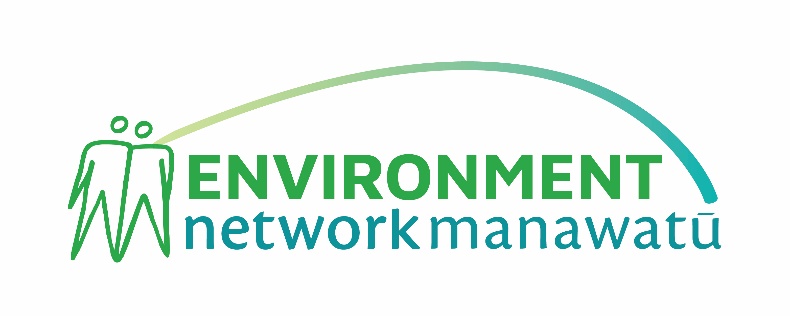 Volunteer Opportunities – ENM Manawatū Food Action Network groupsFor more information about projects and opportunities projects check out the ENM events calendar enm.org.nz/event, member group directory enm.org.nz/directory, and the Palmy Plastic Pollution Challenge enm.org.nz/about/palmy-plastic-challenge. Or fill out our volunteer interest form at enm.org.nz/get-involved/volunteer. Name Volunteer activityWhen?Contact/more info Community Fruit Harvest ManawatūPick fruit for sharing by community groupsAs able, and as fruit becomes availablepickfruit@slingshot.co.nz Just Zilch (Free store, Palmerston North)Picking up food, cleaning the shop, getting the shop ready for opening and giving away food. Email or phone to find out morevolunteer@justzilch.org.nz022 597 2569 (ask for Volunteer Coordinator)Plant to PlatePractical gardening and cooking tutoring in schools Would like to find a ‘garden champion’ for each of their schools; someone with gardening skills who ‘adopts’ a local PTP school to carry on the PTP work between visits. Looking after the compost or worm farm. Engaging students and staff in ongoing garden maintenance. Email or phone to find out moreplanttoplateaotearoa@gmail.com 021 1301 254RECAP (Ashhurst and Pohangina)Planting and tending fruit trees, vegetables, flowers and herbs. Community garden working bees: Fridays 10am – 12pm.  Community Orchard working bees: email RECAP for detailsinfo@recap.org.nzhttps://recap.org.nz SuperGrans ManawatuMentoring and passing on gardening, cooking and other homemaking skills: Supergrans would love more volunteers in the gardening skills area in particular. Email of phone to find out moreadmin@sgmanawatu.org.nz06 354 3804Te Whare Koha Highbury: Te Roopu Oranga O Highbury TrustSupport operations of Koha (Free) shop. Provide free transport. Developing a communal garden on their site.Message or email to find out moretwkhighbury@gmail.com021 405 227www.facebook.com/TeWhareKohaHighbury TPOT Timona Park Orchard Trust (Feilding) Tending orchard and native plantingsWorking bee every Sunday 9:00am to midday. Please contact prior if you wish to attend.timonaparkorchardtrust@gmail.comwww.facebook.com/Timona-Park-Orchard-Trust-104094831533631 06 357 4939 (Lyn)Transition FeildingWeeding, planting and mulching garden beds at Sharing Garden.Working bee 2nd Saturday of each month, 10:30 - 12:30Cancellations due to bad weather notified on Facebookinfo@transitionfeilding.org.nz06 323 6014 (Ellen or Trevor)www.facebook.com/TransitionFeilding Moheke Community Gardens(Roslyn)Look after the berm gardens (flowers, fruit, vegetables, herbs) - weed, plant, water and mulch. Email for more informationm_mitcalfe@hotmail.comwww.facebook.com/mohekecommunity Growing Gardens and CommunitiesHelp provide gardening workshops and mentorship of new gardeners. Would love new members. Happy to support ideas for gardening workshops. Email for more informationgrowinggardensandcommunities@gmail.com 